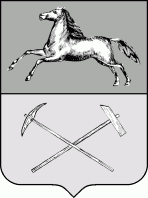 РОССИЙСКАЯ ФЕДЕРАЦИЯКемеровская областьПрокопьевский городской округПРОКОПЬЕВСКИЙ ГОРОДСКОЙ СОВЕТ НАРОДНЫХ ДЕПУТАТОВ4-го созыва(сорок пятая сессия)Решение № 933Прокопьевский городской округ                                                                    21.12.2012Об отмене Положения о порядке ведения реестра муниципальной собственности города ПрокопьевскаВ соответствии с Федеральным законом от 06.10.2003 № 131-ФЗ «Об общих принципах организации местного самоуправления в Российской Федерации», Приказом Минэкономразвития РФ от 30.08.2011 № 424 «Об утверждении Порядка ведения органами местного самоуправления реестров муниципального имущества», Уставом Прокопьевского городского округа,Прокопьевский городской Совет народных депутатовРешил:1. Признать утратившим силу Положение о порядке ведения реестра муниципальной собственности города Прокопьевска, утвержденное решением Прокопьевского городского Совета народных депутатов от 13.11.2007 № 423.2. Настоящее решение подлежит официальному опубликованию в средствах массовой информации и вступает в силу с момента опубликования.3. Контроль за исполнением настоящего решения возложить на комитеты Прокопьевского городского Совета народных депутатов: планово-бюджетный (Н.Адамова), контрольно-правовой (Л.Кобзева), по местному самоуправлению и правопорядку (Г.Динкель), по социальной политике (Н.Тарасова), по промышленности, транспорту и связи (А.Юсупов), по вопросам предпринимательства, инноваций и имущественным отношениям (М.Хуснулина).    Председатель Прокопьевскогогородского Совета народных депутатов                                                           Г. Миллер           Глава города Прокопьевска                                                                                          В. Гаранин